Miss Rodeo Okeechobee Pageant Book Sales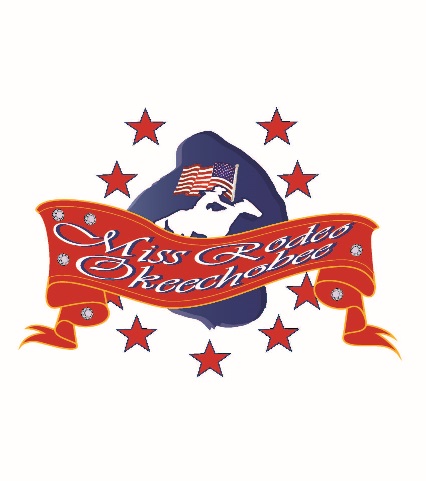 Thank you for your purchase!  These funds assist in the support of the rodeo queen pageant and the program throughout the year. Ad sizes and prices: Page size 8 x 11Full color inside cover and inside back cover, full page: $175.00Inside pages in Black and white: Full page		         $140.00					  Half Page	          $70.00					   Quarter Page          $35.00Each young lady is to sell 4 pages of advertisements. 20 points will be added to the total score for completed ad sales. If you have any questions please contact Michelle Harper at 863-634-6397. Please include any photos and wording with this form,Purchaser:__________________________________________________________Name of person responsible for ad approval:______________________________ Contact info: Phone:__________________________________________________Address:____________________________________________________________Payment to be attached to form also: Make checks to OCCA, memo; Miss Rodeo Okeechobee.  A receipt will be available if needed.